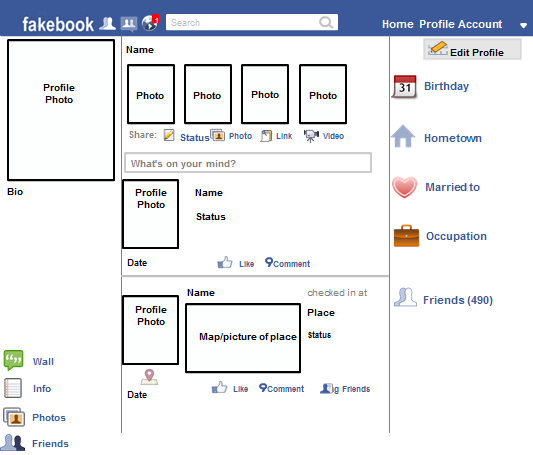 MicroorganismsDirections: Answer the following questions in complete sentences. You should have a minimum of one paragraph (5-8 sentences) written per question.How can organisms we can’t see harm us or help us? How can microorganisms be controlled?